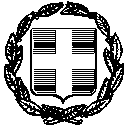 ΠΙΝΑΚΑΣ ΘΕΜΑΤΩΝ  της 15ης ΤΑΚΤΙΚΗΣ  συνεδρίασης κεκλεισμένων των θυρών  της  22/06/2020 του ΔΗΜΟΤΙΚΟΥ ΣΥΜΒΟΥΛΙΟΥ του ΔΗΜΟΥ ΕΥΡΩΤΑΣΚΑΛΑ: 23-06-2020Η ΔημοσιεύσασαΚΟΜΠΟΓΕΩΡΓΑ ΜΑΡΙΑΕΛΛΗΝΙΚΗ ΔΗΜΟΚΡΑΤΙΑΠΕΡΙΦΕΡΕΙΑ ΠΕΛ/ΣΟΥΝΟΜΟΣ ΛΑΚΩΝΙΑΣΔΗΜΟΣ  ΕΥΡΩΤΑΔΗΜΟΤΙΚΟ ΣΥΜΒΟΥΛΙΟΣΚΑΛΑ: 23-06-2020ΑΡΙΘ. ΠΡΩΤ.: Δ.Υ.Α/ΑΘΕΜΑΤΑ ΗΜΕΡΗΣΙΑΣ ΔΙΑΤΑΞΗΣΑΡΙΘΜΟΣ ΑΠΟΦΑΣΗΣΠΕΡΙΛΗΨΗ ΑΠΟΦΑΣΗΣ ΠΟΥ  ΛΗΦΘΗΚΕΘΕΜΑ 1οΈγκριση  Υποβολής Πρότασης  του Δήμου Ευρώτα  για  ένταξη  στο ΕΠΙΧΕΙΡΗΣΙΑΚΟ   ΠΡΟΓΡΑΜΜΑ «Πελοπόννησος» στον  ΑΞΟΝΑ  ΠΡΟΤΕΡΑΙΟΤΗΤΑΣ  3 «Προστασία  του Περιβάλλοντος – μετάβαση  σε  μια  Οικονομία  φιλική  στο  περιβάλλον»  της πράξης  με τίτλο : Αναβάθμιση  Δικτύου  Ύδρευσης  ΔΕ  Νιάτων71/2020ΚΑΤΑ  ΠΛΕΙΟΨΗΦΙΑΘΕΜΑ 2οΑπόφαση  σχετικά με  έγκριση  και  παραλαβή  των  μελετών  για  την  πράξη  με  τίτλο «Ανάπλαση  πλατείας  Σκάλας  Δήμου Ευρώτα»72/2020ΟΜΟΦΩΝΑΘΕΜΑ 3οΤροποποίηση εδαφίων του άρθρου 4 της από 29-05-2020 προγραμματικής συμφωνίας με τίτλο: «Παροχή υπηρεσιών τεχνικού συμβούλους της Δ/νσης Περιβάλλοντος , Υπηρεσίας Δόμησης & Τεχνικών υπηρεσιών του Δήμου Ευρώτα, έως το έτος 2022»73/2020ΑΝΑΒΟΛΗΘΕΜΑ 4οΚαθορισμός  αμοιβής  δικηγόρου κ. Πλειώτα Χρήστου  για  υπόθεση  του Δήμου74/2020ΟΜΟΦΩΝΑΘΕΜΑ 5ο«Έγκριση Υποβολής Πρότασης  του Δήμου Ευρώτα  για  ένταξη  στο Χρηματοδοτικό Πρόγραμμα του Πράσινου Ταμείου του Υπουργείου  Περιβάλλοντος  & Ενέργειας: Δράσεις Περιβαλλοντικού Ισοζυγίου  2019-2020  Στον Άξονα  Προτεραιότητας  1 (Α.Π.1):’’Αστική  Αναζωογόνηση  2019’’ του  έργου  πλατείας  Σκάλας  Δήμου  Ευρώτα»75/2020ΟΜΟΦΩΝΑΘΕΜΑ 6οΑΠΟΔΟΣΗ ΚΑΤΑΝΟΜΗΣ ΠΟΣΩΝ ΩΣ ΤΑΚΤΙΚΗ ΕΠΙΧΟΡΗΓΗΣΗ  ΣΤΟ ΝΠΔΔ ΝΙΚΗΦΟΡΟΣ ΒΡΕΤΤΑΚΟΣ ΓΙΑ ΤΙΣ ΛΕΙΤΟΥΡΓΙΚΕΣ ΔΑΠΑΝΕΣ ΤΩΝ ΠΑΙΔΙΚΩΝ ΣΤΑΘΜΩΝ ΚΑΙ ΤΩΝ ΧΩΡΩΝ ΑΘΛΗΣΗΣ ΤΟΥ ΔΗΜΟΥ ΕΥΡΩΤΑ  76/2020ΟΜΟΦΩΝΑΘΕΜΑ 7ο<< ΑΠΟΔΟΧΗ ΚΑΙ ΚΑΤΑΝΟΜΗ ΠΙΣΤΩΣΕΩΝ ΑΠΟ ΥΠ.ΕΣ. ( Β΄   ΚΑΤΑΝΟΜΗ ΑΠΟ Κ.Α.Π. 2020 ) ΣΤΙΣ ΣΧΟΛΙΚΕΣ ΕΠΙΤΡΟΠΕΣ ΓΙΑ ΤΗΝ ΚΑΛΥΨΗ ΤΩΝ ΛΕΙΤΟΥΡΓΙΚΩΝ ΔΑΠΑΝΩΝ ΤΩΝ ΣΧΟΛΕΙΩΝ >>77/2020ΟΜΟΦΩΝΑ